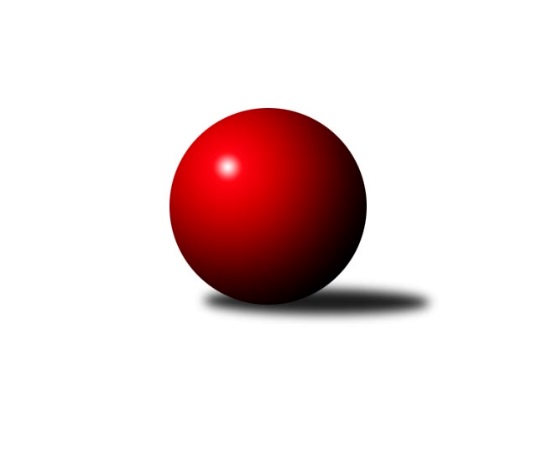 Č.5Ročník 2017/2018	21.10.2017Nejlepšího výkonu v tomto kole: 2591 dosáhlo družstvo: TJ Spartak PřerovKrajský přebor OL 2017/2018Výsledky 5. kolaSouhrnný přehled výsledků:KS Moravský Beroun 	- TJ Břidličná ˝A˝	2:6	2437:2571	4.0:8.0	21.10.TJ Spartak Přerov	- KK Šumperk ˝C˝	5.5:2.5	2591:2512	6.0:6.0	21.10.TJ Horní Benešov ˝D˝	- KK Lipník nad Bečvou ˝A˝	6:2	2438:2389	5.5:6.5	21.10.SKK Jeseník ˝B˝	- TJ Horní Benešov ˝C˝	1:7	2457:2482	5.0:7.0	21.10.Sokol Přemyslovice ˝B˝	- KK Jiskra Rýmařov ˝B˝	1:7	2518:2544	3.5:8.5	21.10.Tabulka družstev:	1.	KK Jiskra Rýmařov ˝B˝	5	4	0	1	29.0 : 11.0 	37.0 : 23.0 	 2546	8	2.	Sokol Přemyslovice ˝B˝	5	3	0	2	23.5 : 16.5 	35.5 : 24.5 	 2476	6	3.	TJ Horní Benešov ˝D˝	5	3	0	2	22.0 : 18.0 	26.0 : 34.0 	 2410	6	4.	KK Lipník nad Bečvou ˝A˝	5	3	0	2	21.0 : 19.0 	33.5 : 26.5 	 2438	6	5.	TJ Spartak Přerov	5	3	0	2	20.0 : 20.0 	26.5 : 33.5 	 2380	6	6.	TJ Břidličná ˝A˝	4	2	1	1	19.0 : 13.0 	31.0 : 17.0 	 2500	5	7.	KK Zábřeh  ˝C˝	4	2	0	2	16.5 : 15.5 	27.5 : 20.5 	 2448	4	8.	KK Šumperk ˝C˝	4	2	0	2	16.0 : 16.0 	21.0 : 27.0 	 2471	4	9.	TJ Horní Benešov ˝C˝	4	1	1	2	16.0 : 16.0 	23.0 : 25.0 	 2456	3	10.	SKK Jeseník ˝B˝	4	1	0	3	10.0 : 22.0 	22.0 : 26.0 	 2406	2	11.	KS Moravský Beroun	5	0	0	5	7.0 : 33.0 	17.0 : 43.0 	 2440	0Podrobné výsledky kola:	 KS Moravský Beroun 	2437	2:6	2571	TJ Břidličná ˝A˝	Ivo Mrhal st.	 	 195 	 191 		386 	 0:2 	 399 	 	202 	 197		Zdeněk Fiury st. st.	Daniel Krchov	 	 201 	 176 		377 	 0:2 	 484 	 	246 	 238		Tomáš Fiury	Zdeněk Chmela ml. ml.	 	 229 	 201 		430 	 2:0 	 409 	 	224 	 185		Josef Veselý	Zdeněk Chmela st. st.	 	 178 	 226 		404 	 1:1 	 427 	 	230 	 197		Vilém Berger	Miloslav Krchov	 	 207 	 211 		418 	 1:1 	 413 	 	187 	 226		Zdeněk Fiury ml. ml.	Čestmír Řepka	 	 200 	 222 		422 	 0:2 	 439 	 	206 	 233		Ivo Mrhal ml. ml.rozhodčí: Nejlepší výkon utkání: 484 - Tomáš Fiury	 TJ Spartak Přerov	2591	5.5:2.5	2512	KK Šumperk ˝C˝	Rostislav Petřík	 	 233 	 232 		465 	 2:0 	 396 	 	203 	 193		Miroslav Adámek	Jan Lenhart	 	 204 	 199 		403 	 0:2 	 424 	 	222 	 202		Jan Semrád	Martin Holas	 	 234 	 240 		474 	 1:1 	 437 	 	239 	 198		Ludmila Mederová	Jiří Kohoutek	 	 207 	 221 		428 	 2:0 	 344 	 	183 	 161		Libor Příhoda	Libor Daňa	 	 223 	 218 		441 	 1:1 	 441 	 	223 	 218		Ján Ludrovský	Viktor Bartošík	 	 174 	 206 		380 	 0:2 	 470 	 	248 	 222		Pavel Košťálrozhodčí: Nejlepší výkon utkání: 474 - Martin Holas	 TJ Horní Benešov ˝D˝	2438	6:2	2389	KK Lipník nad Bečvou ˝A˝	Jaromír Hendrych st.	 	 233 	 203 		436 	 1:1 	 399 	 	187 	 212		Michal Mainuš	Josef Šindler	 	 198 	 210 		408 	 1.5:0.5 	 395 	 	198 	 197		Vlastimila Kolářová	Pavla Hendrychová *1	 	 186 	 179 		365 	 0:2 	 399 	 	206 	 193		Eva Hradilová	Zdeněk Kment	 	 217 	 202 		419 	 1:1 	 398 	 	179 	 219		Vilém Zeiner	Zdeněk Žanda *2	 	 213 	 220 		433 	 2:0 	 373 	 	176 	 197		Jaroslav Pěcha	Michal Blažek	 	 190 	 187 		377 	 0:2 	 425 	 	205 	 220		Petr Hendrychrozhodčí: střídání: *1 od 58. hodu Tomáš Zbořil, *2 od 1. hodu Zdeněk SmržaNejlepší výkon utkání: 436 - Jaromír Hendrych st.	 SKK Jeseník ˝B˝	2457	1:7	2482	TJ Horní Benešov ˝C˝	Martin Zavacký	 	 234 	 186 		420 	 2:0 	 368 	 	189 	 179		Zdeňka Habartová	Petra Rozsypalová ml.	 	 188 	 186 		374 	 0:2 	 425 	 	208 	 217		Michael Dostál	Petra Rozsypalová	 	 203 	 197 		400 	 0.5:1.5 	 407 	 	203 	 204		Miloslav Petrů	Karel Kučera	 	 193 	 223 		416 	 1:1 	 419 	 	200 	 219		Michal Rašťák	Miroslav Setinský	 	 238 	 207 		445 	 1:1 	 454 	 	221 	 233		Zdeněk Černý	Jana Fousková	 	 193 	 209 		402 	 0.5:1.5 	 409 	 	200 	 209		Barbora Bártkovározhodčí: Nejlepší výkon utkání: 454 - Zdeněk Černý	 Sokol Přemyslovice ˝B˝	2518	1:7	2544	KK Jiskra Rýmařov ˝B˝	Tomáš Zatloukal	 	 201 	 228 		429 	 1:1 	 416 	 	217 	 199		Michal Ihnát	Miroslav Ondrouch	 	 218 	 212 		430 	 1:1 	 435 	 	227 	 208		Jiří Polášek	Milan Dvorský	 	 223 	 201 		424 	 0.5:1.5 	 426 	 	223 	 203		Jana Ovčačíková	Lukáš Vybíral	 	 181 	 226 		407 	 1:1 	 412 	 	210 	 202		Michal Davidík	Milan Smékal	 	 210 	 203 		413 	 0:2 	 427 	 	213 	 214		Romana Valová	Jiří Kankovský	 	 194 	 221 		415 	 0:2 	 428 	 	202 	 226		Martin Mikeskarozhodčí: Nejlepší výkon utkání: 435 - Jiří PolášekPořadí jednotlivců:	jméno hráče	družstvo	celkem	plné	dorážka	chyby	poměr kuž.	Maximum	1.	Antonín Sochor 	KK Jiskra Rýmařov ˝B˝	450.50	314.7	135.8	4.0	3/4	(499)	2.	Michal Davidík 	KK Jiskra Rýmařov ˝B˝	445.00	296.0	149.0	2.7	3/4	(486)	3.	Václav Čamek 	KK Zábřeh  ˝C˝	443.00	313.0	130.0	7.5	2/3	(471)	4.	Miroslav Setinský 	SKK Jeseník ˝B˝	442.17	302.8	139.3	5.5	2/3	(455)	5.	Ján Ludrovský 	KK Šumperk ˝C˝	440.38	297.0	143.4	3.6	4/4	(479)	6.	Leopold Jašek 	-- volný los --	439.75	298.4	141.4	3.6	4/4	(450)	7.	Čestmír Řepka 	KS Moravský Beroun 	438.67	300.4	138.2	5.6	3/3	(463)	8.	Zdeněk Černý 	TJ Horní Benešov ˝C˝	437.33	303.0	134.3	5.5	3/4	(454)	9.	Tomáš Fiury 	TJ Břidličná ˝A˝	434.33	299.7	134.7	6.5	3/4	(484)	10.	Romana Valová 	KK Jiskra Rýmařov ˝B˝	430.00	296.5	133.5	6.7	3/4	(441)	11.	Jiří Kankovský 	Sokol Přemyslovice ˝B˝	429.56	290.0	139.6	5.2	3/3	(440)	12.	Petr Hendrych 	KK Lipník nad Bečvou ˝A˝	428.67	293.3	135.3	7.8	3/4	(440)	13.	Lukáš Horňák 	KK Zábřeh  ˝C˝	427.67	296.6	131.1	5.7	3/3	(461)	14.	František Langer 	KK Zábřeh  ˝C˝	427.50	294.5	133.0	4.5	2/3	(434)	15.	Barbora Bártková 	TJ Horní Benešov ˝C˝	425.50	290.3	135.3	4.0	4/4	(456)	16.	Martin Mikeska 	KK Jiskra Rýmařov ˝B˝	425.00	296.3	128.8	7.3	4/4	(456)	17.	Libor Daňa 	TJ Spartak Přerov	423.83	293.8	130.0	4.2	2/3	(441)	18.	Zdeněk Chmela ml.  ml.	KS Moravský Beroun 	423.78	287.9	135.9	6.1	3/3	(445)	19.	Ivo Mrhal ml.  ml.	TJ Břidličná ˝A˝	422.75	297.8	125.0	9.5	4/4	(439)	20.	Jiří Polášek 	KK Jiskra Rýmařov ˝B˝	421.17	295.0	126.2	7.0	3/4	(435)	21.	Rostislav Petřík 	TJ Spartak Přerov	420.33	294.2	126.2	7.8	2/3	(470)	22.	Karel Kučera 	SKK Jeseník ˝B˝	418.44	287.9	130.6	6.0	3/3	(430)	23.	Josef Veselý 	TJ Břidličná ˝A˝	418.33	276.0	142.3	4.7	3/4	(435)	24.	Jaromír Hendrych st. 	TJ Horní Benešov ˝D˝	418.33	292.8	125.6	9.4	3/3	(450)	25.	Martin Holas 	TJ Spartak Přerov	418.17	296.0	122.2	6.0	3/3	(474)	26.	Michael Dostál 	TJ Horní Benešov ˝C˝	418.00	289.4	128.6	5.5	4/4	(465)	27.	Miroslav Ondrouch 	Sokol Přemyslovice ˝B˝	417.56	291.0	126.6	7.0	3/3	(454)	28.	Martin Pěnička 	KK Zábřeh  ˝C˝	417.33	302.4	114.9	8.8	3/3	(451)	29.	Jan Semrád 	KK Šumperk ˝C˝	415.50	280.3	135.3	8.3	4/4	(427)	30.	Milan Dvorský 	Sokol Přemyslovice ˝B˝	413.50	277.0	136.5	4.0	2/3	(424)	31.	Jana Ovčačíková 	KK Jiskra Rýmařov ˝B˝	413.50	299.4	114.1	8.1	4/4	(437)	32.	Jan Tögel 	-- volný los --	412.38	292.0	120.4	10.1	4/4	(441)	33.	Jana Fousková 	SKK Jeseník ˝B˝	412.33	285.5	126.8	7.0	3/3	(430)	34.	Jiří Srovnal 	KK Zábřeh  ˝C˝	411.50	298.5	113.0	8.0	2/3	(450)	35.	Zdeněk Kment 	TJ Horní Benešov ˝D˝	411.44	298.1	113.3	8.9	3/3	(441)	36.	Tomáš Zbořil 	TJ Horní Benešov ˝D˝	410.67	282.0	128.7	10.3	3/3	(422)	37.	Vlastimila Kolářová 	KK Lipník nad Bečvou ˝A˝	410.25	275.0	135.3	9.0	4/4	(431)	38.	Lukáš Vybíral 	Sokol Přemyslovice ˝B˝	410.17	281.7	128.5	6.8	2/3	(422)	39.	Vilém Berger 	TJ Břidličná ˝A˝	409.50	289.8	119.8	8.0	4/4	(427)	40.	Jaroslav Pěcha 	KK Lipník nad Bečvou ˝A˝	409.25	277.0	132.3	6.3	4/4	(460)	41.	Jiří Kropáč 	-- volný los --	406.75	284.3	122.5	9.1	4/4	(420)	42.	Petr Chlachula 	KK Jiskra Rýmařov ˝B˝	406.17	286.7	119.5	8.0	3/4	(418)	43.	Ludmila Mederová 	KK Šumperk ˝C˝	405.63	286.5	119.1	9.4	4/4	(437)	44.	Miloslav Krchov 	KS Moravský Beroun 	404.33	293.3	111.0	10.3	3/3	(418)	45.	Alena Machalíčková 	-- volný los --	403.88	285.5	118.4	8.1	4/4	(447)	46.	Miloslav Petrů 	TJ Horní Benešov ˝C˝	403.50	281.6	121.9	8.3	4/4	(427)	47.	Hana Kropáčová 	-- volný los --	402.67	288.3	114.3	7.3	3/4	(412)	48.	Zdeněk Smrža 	TJ Horní Benešov ˝D˝	402.67	294.9	107.8	12.7	3/3	(434)	49.	Václav Pumprla 	TJ Spartak Přerov	401.50	279.0	122.5	7.5	2/3	(428)	50.	Zdeněk Fiury st.  st.	TJ Břidličná ˝A˝	400.63	276.1	124.5	5.9	4/4	(435)	51.	Milan Smékal 	Sokol Přemyslovice ˝B˝	399.44	289.7	109.8	12.9	3/3	(420)	52.	Miroslav Mrkos 	KK Šumperk ˝C˝	399.33	284.5	114.8	10.7	3/4	(424)	53.	Jiří Kohoutek 	TJ Spartak Přerov	398.67	262.0	136.7	9.8	2/3	(440)	54.	Josef Šindler 	TJ Horní Benešov ˝D˝	397.67	287.3	110.3	9.3	3/3	(408)	55.	Jan Lenhart 	TJ Spartak Přerov	397.11	283.2	113.9	8.3	3/3	(421)	56.	Miroslav Bodanský 	KK Zábřeh  ˝C˝	396.33	287.4	108.9	10.9	3/3	(429)	57.	Petra Rozsypalová ml. 	SKK Jeseník ˝B˝	395.89	273.8	122.1	7.8	3/3	(436)	58.	Miroslav Adámek 	KK Šumperk ˝C˝	395.00	282.5	112.5	11.0	4/4	(400)	59.	Pavla Hendrychová 	TJ Horní Benešov ˝D˝	394.50	280.5	114.0	6.5	2/3	(396)	60.	Olga Ollingerová 	KK Zábřeh  ˝C˝	393.17	285.3	107.8	10.7	3/3	(434)	61.	Petr Otáhal 	KS Moravský Beroun 	393.13	274.8	118.4	8.0	4/3	(400)	62.	Ivo Mrhal  st.	KS Moravský Beroun 	392.22	270.0	122.2	9.3	3/3	(435)	63.	Zdeněk Chmela st.  st.	KS Moravský Beroun 	392.22	271.6	120.7	10.3	3/3	(449)	64.	Eva Hradilová 	KK Lipník nad Bečvou ˝A˝	392.00	279.3	112.7	7.7	3/4	(399)	65.	Martin Sekanina 	KK Lipník nad Bečvou ˝A˝	392.00	280.7	111.3	11.3	3/4	(437)	66.	Vilém Zeiner 	KK Lipník nad Bečvou ˝A˝	391.67	271.8	119.8	12.5	3/4	(408)	67.	Libuše Mrázová 	-- volný los --	388.00	272.3	115.7	8.3	3/4	(414)	68.	Libor Příhoda 	KK Šumperk ˝C˝	387.75	281.3	106.5	10.5	4/4	(412)	69.	Tomáš Zatloukal 	Sokol Přemyslovice ˝B˝	385.67	271.7	114.0	8.3	3/3	(432)	70.	Zdeňka Habartová 	TJ Horní Benešov ˝C˝	384.25	275.9	108.4	9.9	4/4	(404)	71.	Jiří Okleštěk 	KK Zábřeh  ˝C˝	380.50	267.2	113.3	8.0	2/3	(405)	72.	Petra Rozsypalová 	SKK Jeseník ˝B˝	377.44	272.6	104.9	14.0	3/3	(428)	73.	Michal Mainuš 	KK Lipník nad Bečvou ˝A˝	376.00	274.0	102.0	13.0	3/4	(399)	74.	Radomila Janoudová 	SKK Jeseník ˝B˝	371.50	269.7	101.8	13.0	3/3	(416)	75.	Viktor Bartošík 	TJ Spartak Přerov	354.44	260.7	93.8	12.1	3/3	(404)		Zdeněk Grulich 	Sokol Přemyslovice ˝B˝	463.00	322.0	141.0	3.0	1/3	(463)		Josef Grulich 	Sokol Přemyslovice ˝B˝	445.50	317.0	128.5	4.5	1/3	(451)		Petr Kozák 	TJ Horní Benešov ˝C˝	445.00	295.0	150.0	4.0	1/4	(445)		Richard Štětka 	KK Lipník nad Bečvou ˝A˝	442.50	295.0	147.5	6.5	2/4	(451)		Pavel Košťál 	KK Šumperk ˝C˝	439.50	304.5	135.0	3.5	2/4	(470)		Kateřina Petková 	KK Šumperk ˝C˝	436.00	305.0	131.0	7.0	1/4	(436)		Jiří Večeřa 	TJ Břidličná ˝A˝	430.00	307.0	123.0	8.0	1/4	(430)		Jaroslav Koppa 	KK Lipník nad Bečvou ˝A˝	429.50	296.5	133.0	5.0	1/4	(436)		Eva Zdražilová 	TJ Horní Benešov ˝C˝	428.00	277.0	151.0	5.0	1/4	(428)		Zdeněk Fiury ml.  ml.	TJ Břidličná ˝A˝	425.25	283.5	141.8	2.5	2/4	(462)		Martin Zavacký 	SKK Jeseník ˝B˝	420.00	285.0	135.0	3.0	1/3	(420)		Leoš Řepka 	TJ Břidličná ˝A˝	420.00	292.0	128.0	7.0	1/4	(420)		Josef Krajzinger 	-- volný los --	413.25	286.0	127.3	7.5	2/4	(446)		Michal Rašťák 	TJ Horní Benešov ˝C˝	410.00	282.5	127.5	6.5	2/4	(419)		Alena Vrbová 	SKK Jeseník ˝B˝	408.00	268.0	140.0	4.0	1/3	(408)		Michal Oščádal 	Sokol Přemyslovice ˝B˝	408.00	285.0	123.0	12.0	1/3	(408)		Zdeněk Žanda 	TJ Horní Benešov ˝D˝	403.00	292.0	111.0	12.0	1/3	(403)		Michal Ihnát 	KK Jiskra Rýmařov ˝B˝	400.50	282.0	118.5	10.5	2/4	(416)		Hana Pethsová 	TJ Horní Benešov ˝C˝	399.50	265.5	134.0	10.0	2/4	(429)		Jiří Procházka 	TJ Břidličná ˝A˝	399.00	277.0	122.0	8.0	1/4	(399)		Tomáš Pěnička 	KK Zábřeh  ˝C˝	398.00	293.0	105.0	11.0	1/3	(398)		Michal Blažek 	TJ Horní Benešov ˝D˝	397.00	292.0	105.0	9.7	1/3	(424)		Michal Symerský 	TJ Spartak Přerov	391.00	278.0	113.0	12.0	1/3	(391)		Miloslav Kovář 	SKK Jeseník ˝B˝	390.00	293.0	97.0	18.0	1/3	(390)		Anna Dosedělová 	TJ Břidličná ˝A˝	388.00	275.0	113.0	10.0	1/4	(388)		Milan Dostál 	TJ Spartak Přerov	387.00	256.0	131.0	7.0	1/3	(387)		Pavel Veselka 	TJ Břidličná ˝A˝	384.00	279.0	105.0	9.0	1/4	(384)		Ladislav Mandák 	KK Lipník nad Bečvou ˝A˝	377.00	263.0	114.0	8.0	1/4	(377)		Daniel Krchov 	KS Moravský Beroun 	377.00	280.0	97.0	15.0	1/3	(377)		Zbyněk Tesař 	TJ Horní Benešov ˝D˝	358.00	253.0	105.0	9.0	1/3	(358)Sportovně technické informace:Starty náhradníků:registrační číslo	jméno a příjmení 	datum startu 	družstvo	číslo startu22925	Libor Příhoda	21.10.2017	KK Šumperk ˝C˝	4x24465	Jiří Okleštěk	21.10.2017	KK Zábřeh  ˝C˝	4x24034	Michal Mainuš	21.10.2017	KK Lipník nad Bečvou ˝A˝	3x6565	Pavel Košťál	21.10.2017	KK Šumperk ˝C˝	3x23291	Václav Čamek	21.10.2017	KK Zábřeh  ˝C˝	2x
Hráči dopsaní na soupisku:registrační číslo	jméno a příjmení 	datum startu 	družstvo	Program dalšího kola:6. kolo28.10.2017	so	9:00	KK Lipník nad Bečvou ˝A˝ - SKK Jeseník ˝B˝	28.10.2017	so	9:00	TJ Břidličná ˝A˝ - Sokol Přemyslovice ˝B˝	28.10.2017	so	9:00	TJ Horní Benešov ˝C˝ - KK Zábřeh  ˝C˝				-- volný los -- - TJ Spartak Přerov	28.10.2017	so	14:00	KK Jiskra Rýmařov ˝B˝ - TJ Horní Benešov ˝D˝	28.10.2017	so	15:30	KK Šumperk ˝C˝ - KS Moravský Beroun 	Nejlepší šestka kola - absolutněNejlepší šestka kola - absolutněNejlepší šestka kola - absolutněNejlepší šestka kola - absolutněNejlepší šestka kola - dle průměru kuželenNejlepší šestka kola - dle průměru kuželenNejlepší šestka kola - dle průměru kuželenNejlepší šestka kola - dle průměru kuželenNejlepší šestka kola - dle průměru kuželenPočetJménoNázev týmuVýkonPočetJménoNázev týmuPrůměr (%)Výkon1xTomáš FiuryBřidličná A4841xTomáš FiuryBřidličná A117.864841xMartin HolasPřerov4741xVáclav ČamekZábřeh C112.494711xVáclav ČamekZábřeh C4711xMartin HolasPřerov111.034741xPavel KošťálŠumperk C4701xZdeněk ČernýHor.Beneš.C110.574542xRostislav PetříkPřerov4651xPavel KošťálŠumperk C110.14702xLukáš HorňákZábřeh C4562xRostislav PetříkPřerov108.92465